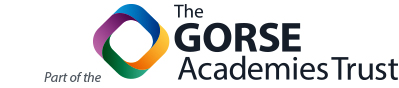 This page is blank to ensure that the equality monitoring documentation remains detached from application. Please complete this form in black ink or typescript.  Please return to:susie.dubber@bostonspa.leeds.sch.uk or via post to Boston Spa Academy, Clifford Moor Road, Boston Spa, Wetherby, LS23 6RWPlease complete this form in black ink or typescript.  Please return to:susie.dubber@bostonspa.leeds.sch.uk or via post to Boston Spa Academy, Clifford Moor Road, Boston Spa, Wetherby, LS23 6RWPlease complete this form in black ink or typescript.  Please return to:susie.dubber@bostonspa.leeds.sch.uk or via post to Boston Spa Academy, Clifford Moor Road, Boston Spa, Wetherby, LS23 6RWPlease complete this form in black ink or typescript.  Please return to:susie.dubber@bostonspa.leeds.sch.uk or via post to Boston Spa Academy, Clifford Moor Road, Boston Spa, Wetherby, LS23 6RWPlease complete this form in black ink or typescript.  Please return to:susie.dubber@bostonspa.leeds.sch.uk or via post to Boston Spa Academy, Clifford Moor Road, Boston Spa, Wetherby, LS23 6RWClosing Date:Monday 18 October, 9amClosing Date:Monday 18 October, 9amApplication for Appointment as: Director of Physical EducationGrade: L8-12Academy/College: Boston Spa AcademyApplication for Appointment as: Director of Physical EducationGrade: L8-12Academy/College: Boston Spa AcademyApplication for Appointment as: Director of Physical EducationGrade: L8-12Academy/College: Boston Spa AcademyApplication for Appointment as: Director of Physical EducationGrade: L8-12Academy/College: Boston Spa AcademyApplication for Appointment as: Director of Physical EducationGrade: L8-12Academy/College: Boston Spa AcademyCONFIDENTIAL:The information you provide on this form will be used for recruitment & selection and employment contract purposes.CONFIDENTIAL:The information you provide on this form will be used for recruitment & selection and employment contract purposes.PERSONAL DETAILSPERSONAL DETAILSPERSONAL DETAILSPERSONAL DETAILSPERSONAL DETAILSPERSONAL DETAILSPERSONAL DETAILSTitle:                  First Name: Home Address:Postcode: Mobile No:Tel No (Day):Email:Correspondence relating to this application may be sent via email to the address supplied, please confirm you are happy to receive correspondence in this way   YES / NOTitle:                  First Name: Home Address:Postcode: Mobile No:Tel No (Day):Email:Correspondence relating to this application may be sent via email to the address supplied, please confirm you are happy to receive correspondence in this way   YES / NOSurname:Address for Correspondence (if different):Postcode:Tel No (Evening):Surname:Address for Correspondence (if different):Postcode:Tel No (Evening):Surname:Address for Correspondence (if different):Postcode:Tel No (Evening):Surname:Address for Correspondence (if different):Postcode:Tel No (Evening):Surname:Address for Correspondence (if different):Postcode:Tel No (Evening):DfES Teacher’s Reference Number:DfES Teacher’s Reference Number:National Insurance No:National Insurance No:National Insurance No:National Insurance No:National Insurance No:The first two digits of your reference number are the year you achieved your qualified teacher status.  If you do not know your number, you must contact Teacher’s Pensions.The first two digits of your reference number are the year you achieved your qualified teacher status.  If you do not know your number, you must contact Teacher’s Pensions.The first two digits of your reference number are the year you achieved your qualified teacher status.  If you do not know your number, you must contact Teacher’s Pensions.The first two digits of your reference number are the year you achieved your qualified teacher status.  If you do not know your number, you must contact Teacher’s Pensions.The first two digits of your reference number are the year you achieved your qualified teacher status.  If you do not know your number, you must contact Teacher’s Pensions.The first two digits of your reference number are the year you achieved your qualified teacher status.  If you do not know your number, you must contact Teacher’s Pensions.The first two digits of your reference number are the year you achieved your qualified teacher status.  If you do not know your number, you must contact Teacher’s Pensions.Are you in receipt of a public service pension?                                                                             YES/NOAre you in receipt of a public service pension?                                                                             YES/NOAre you in receipt of a public service pension?                                                                             YES/NOAre you in receipt of a public service pension?                                                                             YES/NOAre you in receipt of a public service pension?                                                                             YES/NOAre you in receipt of a public service pension?                                                                             YES/NOAre you in receipt of a public service pension?                                                                             YES/NOAre you related to any governor or staff at The GORSE Academies Trust?(If YES please give details below                                                                                              YES/NOAre you related to any governor or staff at The GORSE Academies Trust?(If YES please give details below                                                                                              YES/NOAre you related to any governor or staff at The GORSE Academies Trust?(If YES please give details below                                                                                              YES/NOAre you related to any governor or staff at The GORSE Academies Trust?(If YES please give details below                                                                                              YES/NOAre you related to any governor or staff at The GORSE Academies Trust?(If YES please give details below                                                                                              YES/NOAre you related to any governor or staff at The GORSE Academies Trust?(If YES please give details below                                                                                              YES/NOAre you related to any governor or staff at The GORSE Academies Trust?(If YES please give details below                                                                                              YES/NOReferences  Please provide details of two referees. One referee may be the Chair of Governors if you are currently employed in a senior post in a school. Your second reference should be from someone in your Local Authority who has a working knowledge of your professional competencies and your impact in your current post.References  Please provide details of two referees. One referee may be the Chair of Governors if you are currently employed in a senior post in a school. Your second reference should be from someone in your Local Authority who has a working knowledge of your professional competencies and your impact in your current post.References  Please provide details of two referees. One referee may be the Chair of Governors if you are currently employed in a senior post in a school. Your second reference should be from someone in your Local Authority who has a working knowledge of your professional competencies and your impact in your current post.References  Please provide details of two referees. One referee may be the Chair of Governors if you are currently employed in a senior post in a school. Your second reference should be from someone in your Local Authority who has a working knowledge of your professional competencies and your impact in your current post.References  Please provide details of two referees. One referee may be the Chair of Governors if you are currently employed in a senior post in a school. Your second reference should be from someone in your Local Authority who has a working knowledge of your professional competencies and your impact in your current post.References  Please provide details of two referees. One referee may be the Chair of Governors if you are currently employed in a senior post in a school. Your second reference should be from someone in your Local Authority who has a working knowledge of your professional competencies and your impact in your current post.References  Please provide details of two referees. One referee may be the Chair of Governors if you are currently employed in a senior post in a school. Your second reference should be from someone in your Local Authority who has a working knowledge of your professional competencies and your impact in your current post.1. Title:              Name:Position:Address:Postcode:Telephone No:Email:Capacity in which known:1. Title:              Name:Position:Address:Postcode:Telephone No:Email:Capacity in which known:1. Title:              Name:Position:Address:Postcode:Telephone No:Email:Capacity in which known:2. Title:              Name:Position:Address:Postcode:Telephone No:Email:Capacity in which known:2. Title:              Name:Position:Address:Postcode:Telephone No:Email:Capacity in which known:2. Title:              Name:Position:Address:Postcode:Telephone No:Email:Capacity in which known:2. Title:              Name:Position:Address:Postcode:Telephone No:Email:Capacity in which known:Your referees will be automatically contacted if you are selected for InterviewYour referees will be automatically contacted if you are selected for InterviewYour referees will be automatically contacted if you are selected for InterviewYour referees will be automatically contacted if you are selected for InterviewYour referees will be automatically contacted if you are selected for InterviewYour referees will be automatically contacted if you are selected for InterviewYour referees will be automatically contacted if you are selected for InterviewQUALIFICATIONSQUALIFICATIONSQUALIFICATIONSQUALIFICATIONSQUALIFICATIONSQUALIFICATIONSQUALIFICATIONSPlease give full details of degrees and other professional qualifications, including teaching qualifications.  Your previous experience and achievements, including any Master’s degree and/or other qualifications, are taken into account at all stages of the qualification.  It is important to complete this section of the form carefully, giving details of all relevant qualifications including modules taken.  Please make clear what has been achieved and what is still in progress.Please give full details of degrees and other professional qualifications, including teaching qualifications.  Your previous experience and achievements, including any Master’s degree and/or other qualifications, are taken into account at all stages of the qualification.  It is important to complete this section of the form carefully, giving details of all relevant qualifications including modules taken.  Please make clear what has been achieved and what is still in progress.Please give full details of degrees and other professional qualifications, including teaching qualifications.  Your previous experience and achievements, including any Master’s degree and/or other qualifications, are taken into account at all stages of the qualification.  It is important to complete this section of the form carefully, giving details of all relevant qualifications including modules taken.  Please make clear what has been achieved and what is still in progress.Please give full details of degrees and other professional qualifications, including teaching qualifications.  Your previous experience and achievements, including any Master’s degree and/or other qualifications, are taken into account at all stages of the qualification.  It is important to complete this section of the form carefully, giving details of all relevant qualifications including modules taken.  Please make clear what has been achieved and what is still in progress.Please give full details of degrees and other professional qualifications, including teaching qualifications.  Your previous experience and achievements, including any Master’s degree and/or other qualifications, are taken into account at all stages of the qualification.  It is important to complete this section of the form carefully, giving details of all relevant qualifications including modules taken.  Please make clear what has been achieved and what is still in progress.Please give full details of degrees and other professional qualifications, including teaching qualifications.  Your previous experience and achievements, including any Master’s degree and/or other qualifications, are taken into account at all stages of the qualification.  It is important to complete this section of the form carefully, giving details of all relevant qualifications including modules taken.  Please make clear what has been achieved and what is still in progress.Please give full details of degrees and other professional qualifications, including teaching qualifications.  Your previous experience and achievements, including any Master’s degree and/or other qualifications, are taken into account at all stages of the qualification.  It is important to complete this section of the form carefully, giving details of all relevant qualifications including modules taken.  Please make clear what has been achieved and what is still in progress.Date(Month-Year)Awarding BodyAwarding BodyDetails of Qualification/AwardDetails of Qualification/AwardDetails of Qualification/AwardDetails of Qualification/AwardEXPERIENCEEXPERIENCEEXPERIENCEEXPERIENCEEXPERIENCEEXPERIENCEEXPERIENCEPresent Academy/School:Present Academy/School:Present Academy/School:Employing Authority N/A Trust:Employing Authority N/A Trust:Employing Authority N/A Trust:Employing Authority N/A Trust:Date of Appointment:Date of Appointment:Date of Appointment:Designation of Post:Designation of Post:Designation of Post:Designation of Post:Scale/Incentive Allowance:Scale/Incentive Allowance:Scale/Incentive Allowance:Salary:Salary:Salary:Salary:Previous appointments listed in sequencePrevious appointments listed in sequencePrevious appointments listed in sequencePrevious appointments listed in sequenceFrom(Month-Year)From(Month-Year)To(Month-Year)CONTINUING PROFESSIONAL DEVELOPMENTCONTINUING PROFESSIONAL DEVELOPMENTCONTINUING PROFESSIONAL DEVELOPMENTCONTINUING PROFESSIONAL DEVELOPMENTCONTINUING PROFESSIONAL DEVELOPMENTCONTINUING PROFESSIONAL DEVELOPMENTCONTINUING PROFESSIONAL DEVELOPMENTPlease give details of significant aspects of your Continuing Professional Development over the last three years.  Explain how it has:made a difference to your current role andprepared you for leadership and managementPlease give details of significant aspects of your Continuing Professional Development over the last three years.  Explain how it has:made a difference to your current role andprepared you for leadership and managementPlease give details of significant aspects of your Continuing Professional Development over the last three years.  Explain how it has:made a difference to your current role andprepared you for leadership and managementPlease give details of significant aspects of your Continuing Professional Development over the last three years.  Explain how it has:made a difference to your current role andprepared you for leadership and managementPlease give details of significant aspects of your Continuing Professional Development over the last three years.  Explain how it has:made a difference to your current role andprepared you for leadership and managementPlease give details of significant aspects of your Continuing Professional Development over the last three years.  Explain how it has:made a difference to your current role andprepared you for leadership and managementPlease give details of significant aspects of your Continuing Professional Development over the last three years.  Explain how it has:made a difference to your current role andprepared you for leadership and managementTHE KEY AREAS OF LEADERSHIPPlease give details of your achievements and expertise in the following key areas of leadership.  Please refer to the Job Description and Person Specification.  For each key area, provide no more than two examples, from the last three years.A. Leadership of Teaching and Learning B. Developing and Managing PeopleOnce you have completed the section ‘Key Areas of Leadership’ you will need to write (in standard font) on no more than 2 sides of A4 paper a supporting letter which addresses three areas:Your experience and expertise which is relevant to the post.How a highly effective academy/college ensures that every learner regardless of background is successful and high achieving.How effective leadership can raise student attainment.Rehabilitation of Offenders Act 1974All posts involving direct contact with children are exempt from the Rehabilitation of Offenders Act 1974. However, amendments to the Exceptions Order 1975 (2013 & 2020) provide that certain spent convictions are ‘protected’. These are not subject to disclosure to employers and cannot be taken into account. Guidance and criteria on the filtering of these cautions and convictions can be found on the Ministry of Justice website or see here.Shortlisted candidates will be asked to provide details of all unspent convictions and those that would not be filtered, prior to the date of the interview. You may be asked for further information about your criminal history during the recruitment process. If your application is successful, this self- disclosure information will be checked against information from the Disclosure & Barring Service (DBS) before your appointment is confirmed. If you are invited to the next stage of the selection process and have disclosures to make, you must complete the attached criminal record declaration form. You will be asked to present this in an envelope marked ‘Private and Confidential” to the Chair of the recruitment panel but do not need to do anything at this stage.Privacy NoticeThe information detailed in this application form will be used to process your application and in line with The GORSE Academies Trust Recruitment and Selection process. The lawful basis for processing this information is with a view to entering into a contract with you.Your information may be shared may be shared with Human Resources in their role as data processor under the terms of the service level agreement where they have a legitimate business need to access it and externally where required for the recruitment process, for example, to obtain references or where background checks are required. Your information will only be shared where necessary, and in accordance with data protection law.If successful, this form will be retained on your personnel file and kept for a period of 6 years after the termination of your employment.Application forms submitted by unsuccessful candidates will be destroyed after six months from the date the post was appointed to.Information on how The Gorse Academies Trust processes your personal data, organisations we may share your data with, your rights as a data-subject and contact details for any enquiries can be found on our website at the following link: https://www.tgat.org.uk/privacy-notice/. If you would like a written copy of this information, please email: info@tgat.org.uk I confirm that the above information is complete and accurate, and I understand that any offer of employment is subject to:References which are satisfactory to the TrustA satisfactory DBS certificate and check of the Barred ListThe entries on the form proving to be complete and accurate A satisfactory medical report (where appropriate)  Evidence of the right to work in the UK I confirm that I have not been disqualified from working with children, cautioned, or sanctioned in this regard and that all information given in this application is accurate. Signed:                                                                 Date:      If you are selected for an interview you will be asked to sign a hard copy of this form EQUALITY MONITORINGWe promote diversity and want a workforce which reflects the people of Leeds. We will use your answers to monitor and check the fairness of our recruitment.  Any information you provide will be kept confidential.  You do not have to answer these questions and if you do not then it will not make any difference to your application.EQUALITY MONITORINGWe promote diversity and want a workforce which reflects the people of Leeds. We will use your answers to monitor and check the fairness of our recruitment.  Any information you provide will be kept confidential.  You do not have to answer these questions and if you do not then it will not make any difference to your application.EQUALITY MONITORINGWe promote diversity and want a workforce which reflects the people of Leeds. We will use your answers to monitor and check the fairness of our recruitment.  Any information you provide will be kept confidential.  You do not have to answer these questions and if you do not then it will not make any difference to your application.EQUALITY MONITORINGWe promote diversity and want a workforce which reflects the people of Leeds. We will use your answers to monitor and check the fairness of our recruitment.  Any information you provide will be kept confidential.  You do not have to answer these questions and if you do not then it will not make any difference to your application.EQUALITY MONITORINGWe promote diversity and want a workforce which reflects the people of Leeds. We will use your answers to monitor and check the fairness of our recruitment.  Any information you provide will be kept confidential.  You do not have to answer these questions and if you do not then it will not make any difference to your application.EQUALITY MONITORINGWe promote diversity and want a workforce which reflects the people of Leeds. We will use your answers to monitor and check the fairness of our recruitment.  Any information you provide will be kept confidential.  You do not have to answer these questions and if you do not then it will not make any difference to your application.EQUALITY MONITORINGWe promote diversity and want a workforce which reflects the people of Leeds. We will use your answers to monitor and check the fairness of our recruitment.  Any information you provide will be kept confidential.  You do not have to answer these questions and if you do not then it will not make any difference to your application.EQUALITY MONITORINGWe promote diversity and want a workforce which reflects the people of Leeds. We will use your answers to monitor and check the fairness of our recruitment.  Any information you provide will be kept confidential.  You do not have to answer these questions and if you do not then it will not make any difference to your application.EQUALITY MONITORINGWe promote diversity and want a workforce which reflects the people of Leeds. We will use your answers to monitor and check the fairness of our recruitment.  Any information you provide will be kept confidential.  You do not have to answer these questions and if you do not then it will not make any difference to your application.EQUALITY MONITORINGWe promote diversity and want a workforce which reflects the people of Leeds. We will use your answers to monitor and check the fairness of our recruitment.  Any information you provide will be kept confidential.  You do not have to answer these questions and if you do not then it will not make any difference to your application.EQUALITY MONITORINGWe promote diversity and want a workforce which reflects the people of Leeds. We will use your answers to monitor and check the fairness of our recruitment.  Any information you provide will be kept confidential.  You do not have to answer these questions and if you do not then it will not make any difference to your application.EQUALITY MONITORINGWe promote diversity and want a workforce which reflects the people of Leeds. We will use your answers to monitor and check the fairness of our recruitment.  Any information you provide will be kept confidential.  You do not have to answer these questions and if you do not then it will not make any difference to your application.EQUALITY MONITORINGWe promote diversity and want a workforce which reflects the people of Leeds. We will use your answers to monitor and check the fairness of our recruitment.  Any information you provide will be kept confidential.  You do not have to answer these questions and if you do not then it will not make any difference to your application.EQUALITY MONITORINGWe promote diversity and want a workforce which reflects the people of Leeds. We will use your answers to monitor and check the fairness of our recruitment.  Any information you provide will be kept confidential.  You do not have to answer these questions and if you do not then it will not make any difference to your application.EQUALITY MONITORINGWe promote diversity and want a workforce which reflects the people of Leeds. We will use your answers to monitor and check the fairness of our recruitment.  Any information you provide will be kept confidential.  You do not have to answer these questions and if you do not then it will not make any difference to your application.EQUALITY MONITORINGWe promote diversity and want a workforce which reflects the people of Leeds. We will use your answers to monitor and check the fairness of our recruitment.  Any information you provide will be kept confidential.  You do not have to answer these questions and if you do not then it will not make any difference to your application.EQUALITY MONITORINGWe promote diversity and want a workforce which reflects the people of Leeds. We will use your answers to monitor and check the fairness of our recruitment.  Any information you provide will be kept confidential.  You do not have to answer these questions and if you do not then it will not make any difference to your application.EQUALITY MONITORINGWe promote diversity and want a workforce which reflects the people of Leeds. We will use your answers to monitor and check the fairness of our recruitment.  Any information you provide will be kept confidential.  You do not have to answer these questions and if you do not then it will not make any difference to your application.EQUALITY MONITORINGWe promote diversity and want a workforce which reflects the people of Leeds. We will use your answers to monitor and check the fairness of our recruitment.  Any information you provide will be kept confidential.  You do not have to answer these questions and if you do not then it will not make any difference to your application.EQUALITY MONITORINGWe promote diversity and want a workforce which reflects the people of Leeds. We will use your answers to monitor and check the fairness of our recruitment.  Any information you provide will be kept confidential.  You do not have to answer these questions and if you do not then it will not make any difference to your application.EQUALITY MONITORINGWe promote diversity and want a workforce which reflects the people of Leeds. We will use your answers to monitor and check the fairness of our recruitment.  Any information you provide will be kept confidential.  You do not have to answer these questions and if you do not then it will not make any difference to your application.EQUALITY MONITORINGWe promote diversity and want a workforce which reflects the people of Leeds. We will use your answers to monitor and check the fairness of our recruitment.  Any information you provide will be kept confidential.  You do not have to answer these questions and if you do not then it will not make any difference to your application.EQUALITY MONITORINGWe promote diversity and want a workforce which reflects the people of Leeds. We will use your answers to monitor and check the fairness of our recruitment.  Any information you provide will be kept confidential.  You do not have to answer these questions and if you do not then it will not make any difference to your application.Date of Birth:            /         /Date of Birth:            /         /Date of Birth:            /         /Date of Birth:            /         /Date of Birth:            /         /Date of Birth:            /         /Male      Male      Male      Male      Male      Male      Male      Male      Female      Female      Female      Female      Female      Female      Female      Female      Female      Are you Disabled?Are you Disabled?Are you Disabled?Are you Disabled?Are you Disabled?Are you Disabled?Yes       Yes       Yes       Yes       Yes       Yes       Yes       Yes       No              No              No              No              No              No              No              No              No              Where did you see this post advertised? Where did you see this post advertised? Where did you see this post advertised? Where did you see this post advertised? Where did you see this post advertised? Where did you see this post advertised? Where did you see this post advertised? Where did you see this post advertised? Where did you see this post advertised? Where did you see this post advertised? Where did you see this post advertised? Where did you see this post advertised? Where did you see this post advertised? Where did you see this post advertised? Please identify your relationships status: Please identify your relationships status: Please identify your relationships status: Please identify your relationships status: Please identify your relationships status: Please identify your relationships status: Please identify your relationships status: Please identify your relationships status: Please identify your relationships status: Please identify your relationships status: Please identify your relationships status: Please identify your relationships status: Please identify your relationships status: Please identify your relationships status: Married   Civil Partnership   Civil Partnership   Civil Partnership   Civil Partnership   Civil Partnership   Civil Partnership   Civil Partnership   Civil Partnership   Civil Partnership      Co-habiting      Co-habiting      Co-habiting      Co-habiting        Single         Single         Single    Other   Other   Other   Other   Other   Other   Please identify your religion:Please identify your religion:Please identify your religion:Please identify your religion:Please identify your religion:Please identify your religion:Please identify your religion:Please identify your religion:Please identify your religion:Please identify your religion:Please identify your religion:Please identify your religion:Please identify your religion:Please identify your religion:Please identify your religion:Please identify your religion:Please identify your religion:Please identify your religion:Please identify your religion:Please identify your religion:Please identify your religion:Please identify your religion:Please identify your religion:Buddhist   Buddhist   Christian    Christian    Christian    Christian    Christian    Christian    Christian    Hindu   Hindu   Hindu   Jewish   Jewish   Jewish   Jewish   Jewish   Muslim   Muslim   Muslim   Muslim   Muslim   Muslim   No Religion   No Religion   Rastafarian   Rastafarian   Rastafarian   Rastafarian   Rastafarian   Rastafarian   Rastafarian   Sikh   Sikh   Sikh   Other   Other   Other   Other   Other   Please identify your sexual orientation: (definitions below)Please identify your sexual orientation: (definitions below)Please identify your sexual orientation: (definitions below)Please identify your sexual orientation: (definitions below)Please identify your sexual orientation: (definitions below)Please identify your sexual orientation: (definitions below)Please identify your sexual orientation: (definitions below)Please identify your sexual orientation: (definitions below)Please identify your sexual orientation: (definitions below)Please identify your sexual orientation: (definitions below)Please identify your sexual orientation: (definitions below)Please identify your sexual orientation: (definitions below)Please identify your sexual orientation: (definitions below)Please identify your sexual orientation: (definitions below)Please identify your sexual orientation: (definitions below)Please identify your sexual orientation: (definitions below)Please identify your sexual orientation: (definitions below)Please identify your sexual orientation: (definitions below)Please identify your sexual orientation: (definitions below)Please identify your sexual orientation: (definitions below)Please identify your sexual orientation: (definitions below)Please identify your sexual orientation: (definitions below)Please identify your sexual orientation: (definitions below)Heterosexual   Heterosexual   Lesbian   Lesbian   Lesbian   Lesbian   Lesbian   Lesbian   Gay man   Gay man   Gay man   Gay man   Bisexual   Bisexual   Bisexual   Bisexual   Other Other Other Other Other Other Other * Other entries comments: Heterosexual – Someone who is attracted, emotionally and or physically, to persons of the opposite sex.* Other entries comments: Heterosexual – Someone who is attracted, emotionally and or physically, to persons of the opposite sex.* Other entries comments: Heterosexual – Someone who is attracted, emotionally and or physically, to persons of the opposite sex.* Other entries comments: Heterosexual – Someone who is attracted, emotionally and or physically, to persons of the opposite sex.* Other entries comments: Heterosexual – Someone who is attracted, emotionally and or physically, to persons of the opposite sex.* Other entries comments: Heterosexual – Someone who is attracted, emotionally and or physically, to persons of the opposite sex.* Other entries comments: Heterosexual – Someone who is attracted, emotionally and or physically, to persons of the opposite sex.* Other entries comments: Heterosexual – Someone who is attracted, emotionally and or physically, to persons of the opposite sex.* Other entries comments: Heterosexual – Someone who is attracted, emotionally and or physically, to persons of the opposite sex.* Other entries comments: Heterosexual – Someone who is attracted, emotionally and or physically, to persons of the opposite sex.* Other entries comments: Heterosexual – Someone who is attracted, emotionally and or physically, to persons of the opposite sex.* Other entries comments: Heterosexual – Someone who is attracted, emotionally and or physically, to persons of the opposite sex.* Other entries comments: Heterosexual – Someone who is attracted, emotionally and or physically, to persons of the opposite sex.* Other entries comments: Heterosexual – Someone who is attracted, emotionally and or physically, to persons of the opposite sex.* Other entries comments: Heterosexual – Someone who is attracted, emotionally and or physically, to persons of the opposite sex.* Other entries comments: Heterosexual – Someone who is attracted, emotionally and or physically, to persons of the opposite sex.* Other entries comments: Heterosexual – Someone who is attracted, emotionally and or physically, to persons of the opposite sex.* Other entries comments: Heterosexual – Someone who is attracted, emotionally and or physically, to persons of the opposite sex.* Other entries comments: Heterosexual – Someone who is attracted, emotionally and or physically, to persons of the opposite sex.* Other entries comments: Heterosexual – Someone who is attracted, emotionally and or physically, to persons of the opposite sex.* Other entries comments: Heterosexual – Someone who is attracted, emotionally and or physically, to persons of the opposite sex.* Other entries comments: Heterosexual – Someone who is attracted, emotionally and or physically, to persons of the opposite sex.* Other entries comments: Heterosexual – Someone who is attracted, emotionally and or physically, to persons of the opposite sex.Lesbian – A woman who is attracted, emotionally and or physically, to other women.Lesbian – A woman who is attracted, emotionally and or physically, to other women.Lesbian – A woman who is attracted, emotionally and or physically, to other women.Lesbian – A woman who is attracted, emotionally and or physically, to other women.Lesbian – A woman who is attracted, emotionally and or physically, to other women.Lesbian – A woman who is attracted, emotionally and or physically, to other women.Lesbian – A woman who is attracted, emotionally and or physically, to other women.Lesbian – A woman who is attracted, emotionally and or physically, to other women.Lesbian – A woman who is attracted, emotionally and or physically, to other women.Lesbian – A woman who is attracted, emotionally and or physically, to other women.Lesbian – A woman who is attracted, emotionally and or physically, to other women.Lesbian – A woman who is attracted, emotionally and or physically, to other women.Lesbian – A woman who is attracted, emotionally and or physically, to other women.Lesbian – A woman who is attracted, emotionally and or physically, to other women.Lesbian – A woman who is attracted, emotionally and or physically, to other women.Lesbian – A woman who is attracted, emotionally and or physically, to other women.Lesbian – A woman who is attracted, emotionally and or physically, to other women.Lesbian – A woman who is attracted, emotionally and or physically, to other women.Lesbian – A woman who is attracted, emotionally and or physically, to other women.Lesbian – A woman who is attracted, emotionally and or physically, to other women.Lesbian – A woman who is attracted, emotionally and or physically, to other women.Lesbian – A woman who is attracted, emotionally and or physically, to other women.Lesbian – A woman who is attracted, emotionally and or physically, to other women.Gay man – A man who is attracted, emotionally and or physically, to other men.Gay man – A man who is attracted, emotionally and or physically, to other men.Gay man – A man who is attracted, emotionally and or physically, to other men.Gay man – A man who is attracted, emotionally and or physically, to other men.Gay man – A man who is attracted, emotionally and or physically, to other men.Gay man – A man who is attracted, emotionally and or physically, to other men.Gay man – A man who is attracted, emotionally and or physically, to other men.Gay man – A man who is attracted, emotionally and or physically, to other men.Gay man – A man who is attracted, emotionally and or physically, to other men.Gay man – A man who is attracted, emotionally and or physically, to other men.Gay man – A man who is attracted, emotionally and or physically, to other men.Gay man – A man who is attracted, emotionally and or physically, to other men.Gay man – A man who is attracted, emotionally and or physically, to other men.Gay man – A man who is attracted, emotionally and or physically, to other men.Gay man – A man who is attracted, emotionally and or physically, to other men.Gay man – A man who is attracted, emotionally and or physically, to other men.Gay man – A man who is attracted, emotionally and or physically, to other men.Gay man – A man who is attracted, emotionally and or physically, to other men.Gay man – A man who is attracted, emotionally and or physically, to other men.Gay man – A man who is attracted, emotionally and or physically, to other men.Gay man – A man who is attracted, emotionally and or physically, to other men.Gay man – A man who is attracted, emotionally and or physically, to other men.Gay man – A man who is attracted, emotionally and or physically, to other men.Bisexual – Someone who is attracted, emotionally and or physically, to both sexes.Bisexual – Someone who is attracted, emotionally and or physically, to both sexes.Bisexual – Someone who is attracted, emotionally and or physically, to both sexes.Bisexual – Someone who is attracted, emotionally and or physically, to both sexes.Bisexual – Someone who is attracted, emotionally and or physically, to both sexes.Bisexual – Someone who is attracted, emotionally and or physically, to both sexes.Bisexual – Someone who is attracted, emotionally and or physically, to both sexes.Bisexual – Someone who is attracted, emotionally and or physically, to both sexes.Bisexual – Someone who is attracted, emotionally and or physically, to both sexes.Bisexual – Someone who is attracted, emotionally and or physically, to both sexes.Bisexual – Someone who is attracted, emotionally and or physically, to both sexes.Bisexual – Someone who is attracted, emotionally and or physically, to both sexes.Bisexual – Someone who is attracted, emotionally and or physically, to both sexes.Bisexual – Someone who is attracted, emotionally and or physically, to both sexes.Bisexual – Someone who is attracted, emotionally and or physically, to both sexes.Bisexual – Someone who is attracted, emotionally and or physically, to both sexes.Bisexual – Someone who is attracted, emotionally and or physically, to both sexes.Bisexual – Someone who is attracted, emotionally and or physically, to both sexes.Bisexual – Someone who is attracted, emotionally and or physically, to both sexes.Bisexual – Someone who is attracted, emotionally and or physically, to both sexes.Bisexual – Someone who is attracted, emotionally and or physically, to both sexes.Bisexual – Someone who is attracted, emotionally and or physically, to both sexes.Bisexual – Someone who is attracted, emotionally and or physically, to both sexes.ETHNIC ORIGINETHNIC ORIGINETHNIC ORIGINETHNIC ORIGINETHNIC ORIGINETHNIC ORIGINETHNIC ORIGINAsian or Asian BritishAsian or Asian BritishAsian or Asian BritishAsian or Asian BritishAsian or Asian BritishAsian or Asian BritishAsian or Asian BritishBlack or Black BritishBlack or Black BritishBlack or Black BritishBlack or Black BritishBlack or Black BritishBlack or Black BritishBlack or Black BritishBlack or Black BritishChinese or other ethnic groupsChinese or other ethnic groupsChinese or other ethnic groupsChinese or other ethnic groupsChinese or other ethnic groupsChinese or other ethnic groupsChinese or other ethnic groupsChinese or other ethnic groupsBangladeshiBangladeshiBangladeshiAB   African African African African BA BC BO BA BC BO ChineseChineseChineseCC CO CC CO IndianIndianIndianAI  CaribbeanCaribbeanCaribbeanCaribbeanBA BC BO BA BC BO Other (specify)Other (specify)Other (specify)CC CO CC CO KashmirKashmirKashmirAK  Other (specify)Other (specify)Other (specify)Other (specify)BA BC BO BA BC BO PakistaniPakistaniPakistaniAP  Other (specify)Other (specify)Other (specify)AO  MixedMixedMixedMixedMixedMixedMixedWhiteWhiteWhiteWhiteWhiteWhiteWhiteWhiteWhite and AsianWhite and AsianWhite and AsianMA MF MC MO MA MF MC MO BritishBritishBritishBritishWB WB Gypsy TravellersGypsy TravellersGypsy TravellersGypsy TravellersGT  GT  White and Black AfricanWhite and Black AfricanWhite and Black AfricanMA MF MC MO MA MF MC MO IrishIrishIrishIrishWI  WI  White and Black CaribbeanWhite and Black CaribbeanWhite and Black CaribbeanMA MF MC MO MA MF MC MO Other (specify)Other (specify)Other (specify)Other (specify)WO WO Other (specify)Other (specify)Other (specify)MA MF MC MO MA MF MC MO 